Mass IntentionsSaturday, October 8th  – Leona RanceTuesday, October 11th  –✞ Paul BelzileThe Knights of Columbus are hosting a Pancake Breakfast after both masses on Sunday, October 16.  Come & enjoy!! Come help us create a play to celebrate our Lady of Fatima's 100th anniversary in May, 2017. Purpose: To have fun with the children teaching them about the faith and message of Fatima. Needed: Grade 1 and up - Actors, Singers, Dancers, as well as adults willing to help out with the production. It is a community effort.Where:  Basement of St. Vital ChurchTime: Every Friday except for the first Friday of the month, 6-8pm ActivitiesWe are starting On Friday, Oct.14. For more information contact: Renata Basco, 780-438-0516 Please plan to attend: STAR Catholic Schools’ Ward Review Town Hall in Beaumont.The Town Hall meeting is scheduled for:Tuesday, October 11, 2016
Académie Saint-André Academy
5811 Rue Eaglemont, Beaumont, AB
6:30 p.m. – 8:00 p.m.This meeting is part of a Ward Review, in keeping with the Board’s desire to ensure good governance and to examine the Board’s electoral representation throughout the Division. For more information visit www.starcatholic.ab.caLadies Banquet Nov 7, 2016Dinner at 6:30 pm Fashion show  Games Prizes and moreTheme:  Fill my cup  Tickets $10. availble at church office or after masses.  For info call Liz 929-6799Blood Donor ClinicsSt. Vital CWL is sponsoring the Canadian Blood Donors Clinic on Wedne., October 12th  at Eaglemont Church, 3:30 – 7:30 p.m.  Please consider being a donor 1-888-2donate (1-888-236-6285).TAKE A STAND FOR LIFEFrom September 28-November 4, our community will take part in 40 Days for Life … a groundbreaking, coordinated international  mobilization. We pray that, with God’s help, this will mark the beginning of the end of abortion in our city — and beyond. Check out https://40daysforlife.com/local-campaigns/edmonton/St. Vital CWL encourages parishioners to join us in Praying to end abortion. Friday October 14, 2016 between the hours of 7 a.m. - 7 p.m.Women’s Health Options, 12409 - 109A Ave. Edmonton, ABSign up sheet at the front entrance to the Church.  Please, sign up for an hour and Pray to End Abortion.12th  Annual Mayor’s Prayer BreakfastSaturday, October 15th from 8:00 a.m. – 9:30 a.m. at Coloniale Golf & Country ClubTickets available at the Town Office.Beaumont Columbus Association Alberta Association General MeetingMonday, October 17th at 7:30 p.m. in the church basement.A Prayer of Thanksgiving Loving God, We turn our hearts to you on this Day for giving thanks, mindful of Your many gifts. For each one, we are grateful. For each one, we are blessed. For each one we are opened to the abundance of your love. May this Thanksgiving Day offer a reminder to be generous with others, as you are with us. We praise you. We rejoice in you. We give your thanks. AMENHAPPY THANKSGIVING.October 9, 2016
Twenty-eighth Sunday in Ordinary Time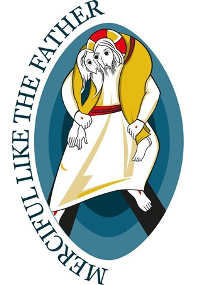 Jubilee of Marian Devotion
This weekend, the Jubilee honors Mary under the title Pope Francis suggests, “Mother of Mercy.” Recall the Good Samaritan Gospel. Priest and Levite saw suffering but showed no mercy. Recall the rich man, who never saw Lazarus right before his eyes, and showed no mercy. Today, Jesus sees ten lepers from afar and shows extraordinary mercy. Mary’s entire life, declares Francis, was modeled on Jesus, “Mercy-Made-Flesh.” Indeed, standing at the cross, Mary saw Jesus’ mercy take flesh when Jesus showed mercy to the executioners. So Pope Francis recommends we frequently pray the Salve Regina, Hail, Holy Queen, asking her to ever look upon us with mercy, so that we might be worthy to gaze upon the face of her merciful Son Jesus.  May we do so not only in eternity, but here and now, opening our eyes to see Jesus in others, and our hearts to serve Jesus in others by loving deeds of unconditional mercy.The seminarians of St. Joseph Seminary invite you to join us for our annual Jazz Night on Friday, October 14, at Newman Theological College, 10012 - 84 Street, Edmonton. Come enjoy a live band, silent auction, and 50/50 raffle, all to help us sponsor children in developing countries through Chalice (www.chalice.ca). Tickets are $15, available in advance by contacting Jayson atjvdurante@gmail.com or Yvonne at 780-392-2445, or at the door (if there are any left!). We also welcome donations, including items for the silent auction.Aging Gracefully: The Gift of YearsGetting older is often seen as synonymous with loss: our health, status, freedom and meaning.  However, embracing one’s advancing years can be an exciting adventure. The Holy Trinity Parish CWL invites you to our day of retreat with Sandy Prather on Saturday, October 22, to hear about the blessings and beauty of embracing the senior years. To register for this inspiring day, contact Mariette at 780-962-4599 by October 16. Cost: $20, including lunch. Holy Trinity Parish is located at 200 Boundary Road, North of Highway 16A (Stony Plain Road) in Spruce Grove.Public Square Rosary RallyHoly Family Parish and St. Albert Parish invite everyone to their First Annual Public Square Rosary Rally to be held on Saturday, October 15, 12 noon - 1 p.m., at the Lions Park Centre in St. Albert, in support of the Special Campaign for the Defense of Christian Civilization, sponsored nationally by “Canada Needs Our Lady” (http://www.canadaneedsourlady.org).  As human efforts fail to solve Canada’s key problems, we turn to God, through His Holy Mother, asking His urgent help. Please join people of good will and gather into this public space to pray and proclaim the Christian faith from the rooftops!  For further information please contact Camille at 780-263-1598. Lions Park is located approximately across from the St. Albert Fire Admin Hall on 18, Sir Winston Churchill Avenue. Public parking is available behind the St. Albert Curling ClubAway Days with Sandy PratherEach Away Day Retreat will focus on a different contemporary spiritual book. Through a combination of presentations and reflective time, we will explore the themes and apply the insights to our lives. It is not necessary to have read the books.Thurs Oct 20: Beauty: The Invisible Embrace, by John O’Donohue,  2004 Thurs Nov 17: Tattoos  on the Heart: the Power of Boundless Compassion by Gregory Boyle, 20119:30 am – 3 pm   $40     After registration deadline of ONE WEEK before each session: $45_________________________________________________________________________________ Saints Come Marching In: St. Francis & St. Clare of AssisiRooney and Punyi Educational Theatre ProductionsAn original storytelling theatre piece about the selfless heroes who led the world's first peace movement.  Come and be inspired with this wonderful 1/2-hour performance followed by a talk-back session with these award winning theatre artists.  A family friendly event! (Not suitable for children under 6)Thu Oct 20        7pm       $25     Family Rate: $45         (After Oct 13 registration deadline add $5). ..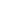 